Référence : article 3-2 du décret 82-453 du 28 mai 1982 modifié par le décret 2011-774 du 28 juin 2011.Cet article précise qu’un registre de santé et sécurité au travail doit être accessible au personnel et aux usagers durant les horaires de travail afin de pouvoir y consigner toutes les observations et toutes les suggestions relatives à la prévention des risques professionnels et à l’amélioration des conditions de travail.Les objectifs du registre de santé et sécurité au travailPermettre à tout personnel ou usager public de signaler une situation considérée comme anormale, et/ou pouvant porter atteinte à l’intégrité physique, à la	 santé des personnes ou à la sécurité des biens ;Favoriser l’expression du personnel et des usagers sur les problématiques de santé et sécurité au travail ;Améliorer les conditions de travail au quotidien ;Assurer la traçabilité des problèmes afin de mieux les traiter et de suivre leur évolution à travers les réponses apportées ;Conserver un historique de ces problèmes afin d’aider l’autorité hiérarchique dans sa démarche de prévention des risques professionnels.Les risques professionnels concernésLes observations recueillies peuvent porter sur :Les locaux de travail : aménagement, stockage, propreté ;Les machines, les outils, les équipements de travail et le mobilier ;Les équipements de protection individuelle ou collective ;Les situations à risques : risques liés aux installations électriques, à l’utilisation des produits dangereux, aux travaux réalisés par une entreprise extérieure (co-activité), aux chutes de personnes ou d’objets, à la circulation routière, … ;Les conditions de travail : bruit, éclairage, température, ventilation des locaux, aération, espaces de travail, manutentions manuelles, travail sur écran, … ;Les risques liés au non-respect des règles d’hygiène (sanitaires, restauration, tabagisme, …) ;Les risques liés à la manutention d’une charge matérielle ;Les risques psychosociaux (RPS) : risques pour la santé mentale, physique ou sociale, engendrés par les conditions d’emploi et les facteurs organisationnels et relationnels susceptibles d’interagir avec le fonctionnement mental (BOEN n°32 du 05/09/2013 du CHSCT du MEN)La formation dans le domaine de la prévention des risques professionnels.Peuvent également être consignés dans le registre les différents types d’évènements dangereux suivants :Accident corporel lorsqu’il y a blessure entraînant des frais médicaux ; une déclaration d’accident de service doit avoir été faite ;Accident bénin ayant pour conséquence des petits soins sans frais médicaux significatifs et seulement quelques minutes à quelques heures d’arrêt de travail non comptabilisés administrativement« Presqu’accident » corporel ou matériel sans conséquence pour la personne et ne provoque aucun dégât matériel. Néanmoins, on pourrait résoudre le problème et éviter un prochain accident possible.Accident matériel lorsqu’il y a seulement des dégâts matériels ; ces derniers doivent être notés dans le registre car ils auraient pu engendrer un accident corporel si un individu aurait été présent.Toutes ces situations seront notées dans le registre par la personne concernée ou par toute personne ayant eu connaissance de celles-ci. Cela permettra d’une part de garder en mémoire tous les évènements au cas où l’état de la personne viendrait à s’aggraver par la suite, et d’autre part de mettre en œuvre des mesures de prévention afin que ces évènements ne se reproduisent plus.Attention ! Le registre n’a pas vocation à recueillir les doléances de tout ordreIl ne doit pas être utilisé systématiquement et de façon abusive car certains points peuvent être réglés rapidement en s’adressant au service concerné.Les limites Pas de délation nominative !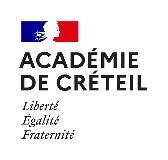 REGISTRE DE SANTÉ ET DE SÉCURITÉ AU TRAVAILAdministration :……………………………………Établissement ou service :…………………………………………………………………………….Nom de l’assistant de prévention chargé de la tenue du registre : ……………………………………Le registre d’hygiène et de sécurité doit être mis à la disposition de tous les agents et usagers, dans tous les services ou unités quels que soient leurs effectifs, afin de pouvoir consigner toutes les observations et suggestions relatives à la prévention des risques professionnels et à l’amélioration des conditions de travail. Date : ……………..		Heure : …………….				Nom et prénom de l’agent ou de l’usager : 					Signature : ………………………………………………Observations et suggestions relatives à la prévention des risques professionnels et à l’amélioration des conditions de travail :………………………………………………………………………………………………………………………………………………………………………………………………………………………………………………………………………………………………………………………………………………………………………Nom du responsable hiérarchique : 						Date : ………………..……………………………………						Signature :Observations (éventuelles) par le responsable hiérarchique :………………………………………………………………………………………………………………………………………………………………………………………………………………………………………………………………………………………………………………………………………………………………………Examen de la Commission d’hygiène et de sécurité :	Date : ……………Observations (éventuelles) de la Commission d’hygiène et de sécurité ou du CHSCT compétent :…………………………………………………………………………………………………………………………………………………………………………………………………………………………………………….……………………………………………………………………………………………………………………..……………………………………………………………………………………………………………………..……………………………………………………………………………………………………………………..REGISTRE DE SANTÉ ET DE SÉCURITÉ AU TRAVAILAdministration :……………………………………Établissement ou service :…………………………………………………………………………….Nom de l’assistant de prévention chargé de la tenue du registre : ……………………………………Le registre d’hygiène et de sécurité doit être mis à la disposition de tous les agents et usagers, dans tous les services ou unités quels que soient leurs effectifs, afin de pouvoir consigner toutes les observations et suggestions relatives à la prévention des risques professionnels et à l’amélioration des conditions de travail. Date : ……………..		Heure : …………….				Nom et prénom de l’agent ou de l’usager : 					Signature : ………………………………………………Observations et suggestions relatives à la prévention des risques professionnels et à l’amélioration des conditions de travail :………………………………………………………………………………………………………………………………………………………………………………………………………………………………………………………………………………………………………………………………………………………………………Nom du responsable hiérarchique : 						Date : ………………..……………………………………						Signature :Observations (éventuelles) par le responsable hiérarchique :………………………………………………………………………………………………………………………………………………………………………………………………………………………………………………………………………………………………………………………………………………………………………Examen de la Commission d’hygiène et de sécurité :	Date : ……………Observations (éventuelles) de la Commission d’hygiène et de sécurité ou du CHSCT compétent :…………………………………………………………………………………………………………………………………………………………………………………………………………………………………………….……………………………………………………………………………………………………………………..……………………………………………………………………………………………………………………..……………………………………………………………………………………………………………………..REGISTRE DE SANTÉ ET DE SÉCURITÉ AU TRAVAILAdministration :……………………………………Établissement ou service :…………………………………………………………………………….Nom de l’assistant de prévention chargé de la tenue du registre : ……………………………………Le registre d’hygiène et de sécurité doit être mis à la disposition de tous les agents et usagers, dans tous les services ou unités quels que soient leurs effectifs, afin de pouvoir consigner toutes les observations et suggestions relatives à la prévention des risques professionnels et à l’amélioration des conditions de travail. Date : ……………..		Heure : …………….				Nom et prénom de l’agent ou de l’usager : 					Signature : ………………………………………………Observations et suggestions relatives à la prévention des risques professionnels et à l’amélioration des conditions de travail :………………………………………………………………………………………………………………………………………………………………………………………………………………………………………………………………………………………………………………………………………………………………………Nom du responsable hiérarchique : 						Date : ………………..……………………………………						Signature :Observations (éventuelles) par le responsable hiérarchique :………………………………………………………………………………………………………………………………………………………………………………………………………………………………………………………………………………………………………………………………………………………………………Examen de la Commission d’hygiène et de sécurité :	Date : ……………Observations (éventuelles) de la Commission d’hygiène et de sécurité ou du CHSCT compétent :…………………………………………………………………………………………………………………………………………………………………………………………………………………………………………….……………………………………………………………………………………………………………………..……………………………………………………………………………………………………………………..……………………………………………………………………………………………………………………..REGISTRE DE SANTÉ ET DE SÉCURITÉ AU TRAVAILAdministration :……………………………………Établissement ou service :…………………………………………………………………………….Nom de l’assistant de prévention chargé de la tenue du registre : ……………………………………Le registre d’hygiène et de sécurité doit être mis à la disposition de tous les agents et usagers, dans tous les services ou unités quels que soient leurs effectifs, afin de pouvoir consigner toutes les observations et suggestions relatives à la prévention des risques professionnels et à l’amélioration des conditions de travail. Date : ……………..		Heure : …………….				Nom et prénom de l’agent ou de l’usager : 					Signature : ………………………………………………Observations et suggestions relatives à la prévention des risques professionnels et à l’amélioration des conditions de travail :………………………………………………………………………………………………………………………………………………………………………………………………………………………………………………………………………………………………………………………………………………………………………Nom du responsable hiérarchique : 						Date : ………………..……………………………………						Signature :Observations (éventuelles) par le responsable hiérarchique :………………………………………………………………………………………………………………………………………………………………………………………………………………………………………………………………………………………………………………………………………………………………………Examen de la Commission d’hygiène et de sécurité :	Date : ……………Observations (éventuelles) de la Commission d’hygiène et de sécurité ou du CHSCT compétent :…………………………………………………………………………………………………………………………………………………………………………………………………………………………………………….……………………………………………………………………………………………………………………..……………………………………………………………………………………………………………………..……………………………………………………………………………………………………………………..REGISTRE DE SANTÉ ET DE SÉCURITÉ AU TRAVAILAdministration :……………………………………Établissement ou service :…………………………………………………………………………….Nom de l’assistant de prévention chargé de la tenue du registre : ……………………………………Le registre d’hygiène et de sécurité doit être mis à la disposition de tous les agents et usagers, dans tous les services ou unités quels que soient leurs effectifs, afin de pouvoir consigner toutes les observations et suggestions relatives à la prévention des risques professionnels et à l’amélioration des conditions de travail. Date : ……………..		Heure : …………….				Nom et prénom de l’agent ou de l’usager : 					Signature : ………………………………………………Observations et suggestions relatives à la prévention des risques professionnels et à l’amélioration des conditions de travail :………………………………………………………………………………………………………………………………………………………………………………………………………………………………………………………………………………………………………………………………………………………………………Nom du responsable hiérarchique : 						Date : ………………..……………………………………						Signature :Observations (éventuelles) par le responsable hiérarchique :………………………………………………………………………………………………………………………………………………………………………………………………………………………………………………………………………………………………………………………………………………………………………Examen de la Commission d’hygiène et de sécurité :	Date : ……………Observations (éventuelles) de la Commission d’hygiène et de sécurité ou du CHSCT compétent :…………………………………………………………………………………………………………………………………………………………………………………………………………………………………………….……………………………………………………………………………………………………………………..……………………………………………………………………………………………………………………..……………………………………………………………………………………………………………………..REGISTRE DE SANTÉ ET DE SÉCURITÉ AU TRAVAILAdministration :……………………………………Établissement ou service :…………………………………………………………………………….Nom de l’assistant de prévention chargé de la tenue du registre : ……………………………………Le registre d’hygiène et de sécurité doit être mis à la disposition de tous les agents et usagers, dans tous les services ou unités quels que soient leurs effectifs, afin de pouvoir consigner toutes les observations et suggestions relatives à la prévention des risques professionnels et à l’amélioration des conditions de travail. Date : ……………..		Heure : …………….				Nom et prénom de l’agent ou de l’usager : 					Signature : ………………………………………………Observations et suggestions relatives à la prévention des risques professionnels et à l’amélioration des conditions de travail :………………………………………………………………………………………………………………………………………………………………………………………………………………………………………………………………………………………………………………………………………………………………………Nom du responsable hiérarchique : 						Date : ………………..……………………………………						Signature :Observations (éventuelles) par le responsable hiérarchique :………………………………………………………………………………………………………………………………………………………………………………………………………………………………………………………………………………………………………………………………………………………………………Examen de la Commission d’hygiène et de sécurité :	Date : ……………Observations (éventuelles) de la Commission d’hygiène et de sécurité ou du CHSCT compétent :…………………………………………………………………………………………………………………………………………………………………………………………………………………………………………….……………………………………………………………………………………………………………………..……………………………………………………………………………………………………………………..……………………………………………………………………………………………………………………..REGISTRE DE SANTÉ ET DE SÉCURITÉ AU TRAVAILAdministration :……………………………………Établissement ou service :…………………………………………………………………………….Nom de l’assistant de prévention chargé de la tenue du registre : ……………………………………Le registre d’hygiène et de sécurité doit être mis à la disposition de tous les agents et usagers, dans tous les services ou unités quels que soient leurs effectifs, afin de pouvoir consigner toutes les observations et suggestions relatives à la prévention des risques professionnels et à l’amélioration des conditions de travail. Date : ……………..		Heure : …………….				Nom et prénom de l’agent ou de l’usager : 					Signature : ………………………………………………Observations et suggestions relatives à la prévention des risques professionnels et à l’amélioration des conditions de travail :………………………………………………………………………………………………………………………………………………………………………………………………………………………………………………………………………………………………………………………………………………………………………Nom du responsable hiérarchique : 						Date : ………………..……………………………………						Signature :Observations (éventuelles) par le responsable hiérarchique :………………………………………………………………………………………………………………………………………………………………………………………………………………………………………………………………………………………………………………………………………………………………………Examen de la Commission d’hygiène et de sécurité :	Date : ……………Observations (éventuelles) de la Commission d’hygiène et de sécurité ou du CHSCT compétent :…………………………………………………………………………………………………………………………………………………………………………………………………………………………………………….……………………………………………………………………………………………………………………..……………………………………………………………………………………………………………………..……………………………………………………………………………………………………………………..REGISTRE DE SANTÉ ET DE SÉCURITÉ AU TRAVAILAdministration :……………………………………Établissement ou service :…………………………………………………………………………….Nom de l’assistant de prévention chargé de la tenue du registre : ……………………………………Le registre d’hygiène et de sécurité doit être mis à la disposition de tous les agents et usagers, dans tous les services ou unités quels que soient leurs effectifs, afin de pouvoir consigner toutes les observations et suggestions relatives à la prévention des risques professionnels et à l’amélioration des conditions de travail. Date : ……………..		Heure : …………….				Nom et prénom de l’agent ou de l’usager : 					Signature : ………………………………………………Observations et suggestions relatives à la prévention des risques professionnels et à l’amélioration des conditions de travail :………………………………………………………………………………………………………………………………………………………………………………………………………………………………………………………………………………………………………………………………………………………………………Nom du responsable hiérarchique : 						Date : ………………..……………………………………						Signature :Observations (éventuelles) par le responsable hiérarchique :………………………………………………………………………………………………………………………………………………………………………………………………………………………………………………………………………………………………………………………………………………………………………Examen de la Commission d’hygiène et de sécurité :	Date : ……………Observations (éventuelles) de la Commission d’hygiène et de sécurité ou du CHSCT compétent :…………………………………………………………………………………………………………………………………………………………………………………………………………………………………………….……………………………………………………………………………………………………………………..……………………………………………………………………………………………………………………..……………………………………………………………………………………………………………………..REGISTRE DE SANTÉ ET DE SÉCURITÉ AU TRAVAILAdministration :……………………………………Établissement ou service :…………………………………………………………………………….Nom de l’assistant de prévention chargé de la tenue du registre : ……………………………………Le registre d’hygiène et de sécurité doit être mis à la disposition de tous les agents et usagers, dans tous les services ou unités quels que soient leurs effectifs, afin de pouvoir consigner toutes les observations et suggestions relatives à la prévention des risques professionnels et à l’amélioration des conditions de travail. Date : ……………..		Heure : …………….				Nom et prénom de l’agent ou de l’usager : 					Signature : ………………………………………………Observations et suggestions relatives à la prévention des risques professionnels et à l’amélioration des conditions de travail :………………………………………………………………………………………………………………………………………………………………………………………………………………………………………………………………………………………………………………………………………………………………………Nom du responsable hiérarchique : 						Date : ………………..……………………………………						Signature :Observations (éventuelles) par le responsable hiérarchique :………………………………………………………………………………………………………………………………………………………………………………………………………………………………………………………………………………………………………………………………………………………………………Examen de la Commission d’hygiène et de sécurité :	Date : ……………Observations (éventuelles) de la Commission d’hygiène et de sécurité ou du CHSCT compétent :…………………………………………………………………………………………………………………………………………………………………………………………………………………………………………….……………………………………………………………………………………………………………………..……………………………………………………………………………………………………………………..……………………………………………………………………………………………………………………..REGISTRE DE SANTÉ ET DE SÉCURITÉ AU TRAVAILAdministration :……………………………………Établissement ou service :…………………………………………………………………………….Nom de l’assistant de prévention chargé de la tenue du registre : ……………………………………Le registre d’hygiène et de sécurité doit être mis à la disposition de tous les agents et usagers, dans tous les services ou unités quels que soient leurs effectifs, afin de pouvoir consigner toutes les observations et suggestions relatives à la prévention des risques professionnels et à l’amélioration des conditions de travail. Date : ……………..		Heure : …………….				Nom et prénom de l’agent ou de l’usager : 					Signature : ………………………………………………Observations et suggestions relatives à la prévention des risques professionnels et à l’amélioration des conditions de travail :………………………………………………………………………………………………………………………………………………………………………………………………………………………………………………………………………………………………………………………………………………………………………Nom du responsable hiérarchique : 						Date : ………………..……………………………………						Signature :Observations (éventuelles) par le responsable hiérarchique :………………………………………………………………………………………………………………………………………………………………………………………………………………………………………………………………………………………………………………………………………………………………………Examen de la Commission d’hygiène et de sécurité :	Date : ……………Observations (éventuelles) de la Commission d’hygiène et de sécurité ou du CHSCT compétent :…………………………………………………………………………………………………………………………………………………………………………………………………………………………………………….……………………………………………………………………………………………………………………..……………………………………………………………………………………………………………………..……………………………………………………………………………………………………………………..REGISTRE DE SANTÉ ET DE SÉCURITÉ AU TRAVAILAdministration :……………………………………Établissement ou service :…………………………………………………………………………….Nom de l’assistant de prévention chargé de la tenue du registre : ……………………………………Le registre d’hygiène et de sécurité doit être mis à la disposition de tous les agents et usagers, dans tous les services ou unités quels que soient leurs effectifs, afin de pouvoir consigner toutes les observations et suggestions relatives à la prévention des risques professionnels et à l’amélioration des conditions de travail. Date : ……………..		Heure : …………….				Nom et prénom de l’agent ou de l’usager : 					Signature : ………………………………………………Observations et suggestions relatives à la prévention des risques professionnels et à l’amélioration des conditions de travail :………………………………………………………………………………………………………………………………………………………………………………………………………………………………………………………………………………………………………………………………………………………………………Nom du responsable hiérarchique : 						Date : ………………..……………………………………						Signature :Observations (éventuelles) par le responsable hiérarchique :………………………………………………………………………………………………………………………………………………………………………………………………………………………………………………………………………………………………………………………………………………………………………Examen de la Commission d’hygiène et de sécurité :	Date : ……………Observations (éventuelles) de la Commission d’hygiène et de sécurité ou du CHSCT compétent :…………………………………………………………………………………………………………………………………………………………………………………………………………………………………………….……………………………………………………………………………………………………………………..……………………………………………………………………………………………………………………..……………………………………………………………………………………………………………………..REGISTRE DE SANTÉ ET DE SÉCURITÉ AU TRAVAILAdministration :……………………………………Établissement ou service :…………………………………………………………………………….Nom de l’assistant de prévention chargé de la tenue du registre : ……………………………………Le registre d’hygiène et de sécurité doit être mis à la disposition de tous les agents et usagers, dans tous les services ou unités quels que soient leurs effectifs, afin de pouvoir consigner toutes les observations et suggestions relatives à la prévention des risques professionnels et à l’amélioration des conditions de travail. Date : ……………..		Heure : …………….				Nom et prénom de l’agent ou de l’usager : 					Signature : ………………………………………………Observations et suggestions relatives à la prévention des risques professionnels et à l’amélioration des conditions de travail :………………………………………………………………………………………………………………………………………………………………………………………………………………………………………………………………………………………………………………………………………………………………………Nom du responsable hiérarchique : 						Date : ………………..……………………………………						Signature :Observations (éventuelles) par le responsable hiérarchique :………………………………………………………………………………………………………………………………………………………………………………………………………………………………………………………………………………………………………………………………………………………………………Examen de la Commission d’hygiène et de sécurité :	Date : ……………Observations (éventuelles) de la Commission d’hygiène et de sécurité ou du CHSCT compétent :…………………………………………………………………………………………………………………………………………………………………………………………………………………………………………….……………………………………………………………………………………………………………………..……………………………………………………………………………………………………………………..……………………………………………………………………………………………………………………..REGISTRE DE SANTÉ ET DE SÉCURITÉ AU TRAVAILAdministration :……………………………………Établissement ou service :…………………………………………………………………………….Nom de l’assistant de prévention chargé de la tenue du registre : ……………………………………Le registre d’hygiène et de sécurité doit être mis à la disposition de tous les agents et usagers, dans tous les services ou unités quels que soient leurs effectifs, afin de pouvoir consigner toutes les observations et suggestions relatives à la prévention des risques professionnels et à l’amélioration des conditions de travail. Date : ……………..		Heure : …………….				Nom et prénom de l’agent ou de l’usager : 					Signature : ………………………………………………Observations et suggestions relatives à la prévention des risques professionnels et à l’amélioration des conditions de travail :………………………………………………………………………………………………………………………………………………………………………………………………………………………………………………………………………………………………………………………………………………………………………Nom du responsable hiérarchique : 						Date : ………………..……………………………………						Signature :Observations (éventuelles) par le responsable hiérarchique :………………………………………………………………………………………………………………………………………………………………………………………………………………………………………………………………………………………………………………………………………………………………………Examen de la Commission d’hygiène et de sécurité :	Date : ……………Observations (éventuelles) de la Commission d’hygiène et de sécurité ou du CHSCT compétent :…………………………………………………………………………………………………………………………………………………………………………………………………………………………………………….……………………………………………………………………………………………………………………..……………………………………………………………………………………………………………………..……………………………………………………………………………………………………………………..REGISTRE DE SANTÉ ET DE SÉCURITÉ AU TRAVAILAdministration :……………………………………Établissement ou service :…………………………………………………………………………….Nom de l’assistant de prévention chargé de la tenue du registre : ……………………………………Le registre d’hygiène et de sécurité doit être mis à la disposition de tous les agents et usagers, dans tous les services ou unités quels que soient leurs effectifs, afin de pouvoir consigner toutes les observations et suggestions relatives à la prévention des risques professionnels et à l’amélioration des conditions de travail. Date : ……………..		Heure : …………….				Nom et prénom de l’agent ou de l’usager : 					Signature : ………………………………………………Observations et suggestions relatives à la prévention des risques professionnels et à l’amélioration des conditions de travail :………………………………………………………………………………………………………………………………………………………………………………………………………………………………………………………………………………………………………………………………………………………………………Nom du responsable hiérarchique : 						Date : ………………..……………………………………						Signature :Observations (éventuelles) par le responsable hiérarchique :………………………………………………………………………………………………………………………………………………………………………………………………………………………………………………………………………………………………………………………………………………………………………Examen de la Commission d’hygiène et de sécurité :	Date : ……………Observations (éventuelles) de la Commission d’hygiène et de sécurité ou du CHSCT compétent :…………………………………………………………………………………………………………………………………………………………………………………………………………………………………………….……………………………………………………………………………………………………………………..……………………………………………………………………………………………………………………..……………………………………………………………………………………………………………………..REGISTRE DE SANTÉ ET DE SÉCURITÉ AU TRAVAILAdministration :……………………………………Établissement ou service :…………………………………………………………………………….Nom de l’assistant de prévention chargé de la tenue du registre : ……………………………………Le registre d’hygiène et de sécurité doit être mis à la disposition de tous les agents et usagers, dans tous les services ou unités quels que soient leurs effectifs, afin de pouvoir consigner toutes les observations et suggestions relatives à la prévention des risques professionnels et à l’amélioration des conditions de travail. Date : ……………..		Heure : …………….				Nom et prénom de l’agent ou de l’usager : 					Signature : ………………………………………………Observations et suggestions relatives à la prévention des risques professionnels et à l’amélioration des conditions de travail :………………………………………………………………………………………………………………………………………………………………………………………………………………………………………………………………………………………………………………………………………………………………………Nom du responsable hiérarchique : 						Date : ………………..……………………………………						Signature :Observations (éventuelles) par le responsable hiérarchique :………………………………………………………………………………………………………………………………………………………………………………………………………………………………………………………………………………………………………………………………………………………………………Examen de la Commission d’hygiène et de sécurité :	Date : ……………Observations (éventuelles) de la Commission d’hygiène et de sécurité ou du CHSCT compétent :…………………………………………………………………………………………………………………………………………………………………………………………………………………………………………….……………………………………………………………………………………………………………………..……………………………………………………………………………………………………………………..……………………………………………………………………………………………………………………..REGISTRE DE SANTÉ ET DE SÉCURITÉ AU TRAVAILAdministration :……………………………………Établissement ou service :…………………………………………………………………………….Nom de l’assistant de prévention chargé de la tenue du registre : ……………………………………Le registre d’hygiène et de sécurité doit être mis à la disposition de tous les agents et usagers, dans tous les services ou unités quels que soient leurs effectifs, afin de pouvoir consigner toutes les observations et suggestions relatives à la prévention des risques professionnels et à l’amélioration des conditions de travail. Date : ……………..		Heure : …………….				Nom et prénom de l’agent ou de l’usager : 					Signature : ………………………………………………Observations et suggestions relatives à la prévention des risques professionnels et à l’amélioration des conditions de travail :………………………………………………………………………………………………………………………………………………………………………………………………………………………………………………………………………………………………………………………………………………………………………Nom du responsable hiérarchique : 						Date : ………………..……………………………………						Signature :Observations (éventuelles) par le responsable hiérarchique :………………………………………………………………………………………………………………………………………………………………………………………………………………………………………………………………………………………………………………………………………………………………………Examen de la Commission d’hygiène et de sécurité :	Date : ……………Observations (éventuelles) de la Commission d’hygiène et de sécurité ou du CHSCT compétent :…………………………………………………………………………………………………………………………………………………………………………………………………………………………………………….……………………………………………………………………………………………………………………..……………………………………………………………………………………………………………………..……………………………………………………………………………………………………………………..REGISTRE DE SANTÉ ET DE SÉCURITÉ AU TRAVAILAdministration :……………………………………Établissement ou service :…………………………………………………………………………….Nom de l’assistant de prévention chargé de la tenue du registre : ……………………………………Le registre d’hygiène et de sécurité doit être mis à la disposition de tous les agents et usagers, dans tous les services ou unités quels que soient leurs effectifs, afin de pouvoir consigner toutes les observations et suggestions relatives à la prévention des risques professionnels et à l’amélioration des conditions de travail. Date : ……………..		Heure : …………….				Nom et prénom de l’agent ou de l’usager : 					Signature : ………………………………………………Observations et suggestions relatives à la prévention des risques professionnels et à l’amélioration des conditions de travail :………………………………………………………………………………………………………………………………………………………………………………………………………………………………………………………………………………………………………………………………………………………………………Nom du responsable hiérarchique : 						Date : ………………..……………………………………						Signature :Observations (éventuelles) par le responsable hiérarchique :………………………………………………………………………………………………………………………………………………………………………………………………………………………………………………………………………………………………………………………………………………………………………Examen de la Commission d’hygiène et de sécurité :	Date : ……………Observations (éventuelles) de la Commission d’hygiène et de sécurité ou du CHSCT compétent :…………………………………………………………………………………………………………………………………………………………………………………………………………………………………………….……………………………………………………………………………………………………………………..……………………………………………………………………………………………………………………..……………………………………………………………………………………………………………………..REGISTRE DE SANTÉ ET DE SÉCURITÉ AU TRAVAILAdministration :……………………………………Établissement ou service :…………………………………………………………………………….Nom de l’assistant de prévention chargé de la tenue du registre : ……………………………………Le registre d’hygiène et de sécurité doit être mis à la disposition de tous les agents et usagers, dans tous les services ou unités quels que soient leurs effectifs, afin de pouvoir consigner toutes les observations et suggestions relatives à la prévention des risques professionnels et à l’amélioration des conditions de travail. Date : ……………..		Heure : …………….				Nom et prénom de l’agent ou de l’usager : 					Signature : ………………………………………………Observations et suggestions relatives à la prévention des risques professionnels et à l’amélioration des conditions de travail :………………………………………………………………………………………………………………………………………………………………………………………………………………………………………………………………………………………………………………………………………………………………………Nom du responsable hiérarchique : 						Date : ………………..……………………………………						Signature :Observations (éventuelles) par le responsable hiérarchique :………………………………………………………………………………………………………………………………………………………………………………………………………………………………………………………………………………………………………………………………………………………………………Examen de la Commission d’hygiène et de sécurité :	Date : ……………Observations (éventuelles) de la Commission d’hygiène et de sécurité ou du CHSCT compétent :…………………………………………………………………………………………………………………………………………………………………………………………………………………………………………….……………………………………………………………………………………………………………………..……………………………………………………………………………………………………………………..……………………………………………………………………………………………………………………..REGISTRE DE SANTÉ ET DE SÉCURITÉ AU TRAVAILAdministration :……………………………………Établissement ou service :…………………………………………………………………………….Nom de l’assistant de prévention chargé de la tenue du registre : ……………………………………Le registre d’hygiène et de sécurité doit être mis à la disposition de tous les agents et usagers, dans tous les services ou unités quels que soient leurs effectifs, afin de pouvoir consigner toutes les observations et suggestions relatives à la prévention des risques professionnels et à l’amélioration des conditions de travail. Date : ……………..		Heure : …………….				Nom et prénom de l’agent ou de l’usager : 					Signature : ………………………………………………Observations et suggestions relatives à la prévention des risques professionnels et à l’amélioration des conditions de travail :………………………………………………………………………………………………………………………………………………………………………………………………………………………………………………………………………………………………………………………………………………………………………Nom du responsable hiérarchique : 						Date : ………………..……………………………………						Signature :Observations (éventuelles) par le responsable hiérarchique :………………………………………………………………………………………………………………………………………………………………………………………………………………………………………………………………………………………………………………………………………………………………………Examen de la Commission d’hygiène et de sécurité :	Date : ……………Observations (éventuelles) de la Commission d’hygiène et de sécurité ou du CHSCT compétent :…………………………………………………………………………………………………………………………………………………………………………………………………………………………………………….……………………………………………………………………………………………………………………..……………………………………………………………………………………………………………………..……………………………………………………………………………………………………………………..REGISTRE DE SANTÉ ET DE SÉCURITÉ AU TRAVAILAdministration :……………………………………Établissement ou service :…………………………………………………………………………….Nom de l’assistant de prévention chargé de la tenue du registre : ……………………………………Le registre d’hygiène et de sécurité doit être mis à la disposition de tous les agents et usagers, dans tous les services ou unités quels que soient leurs effectifs, afin de pouvoir consigner toutes les observations et suggestions relatives à la prévention des risques professionnels et à l’amélioration des conditions de travail. Date : ……………..		Heure : …………….				Nom et prénom de l’agent ou de l’usager : 					Signature : ………………………………………………Observations et suggestions relatives à la prévention des risques professionnels et à l’amélioration des conditions de travail :………………………………………………………………………………………………………………………………………………………………………………………………………………………………………………………………………………………………………………………………………………………………………Nom du responsable hiérarchique : 						Date : ………………..……………………………………						Signature :Observations (éventuelles) par le responsable hiérarchique :………………………………………………………………………………………………………………………………………………………………………………………………………………………………………………………………………………………………………………………………………………………………………Examen de la Commission d’hygiène et de sécurité :	Date : ……………Observations (éventuelles) de la Commission d’hygiène et de sécurité ou du CHSCT compétent :…………………………………………………………………………………………………………………………………………………………………………………………………………………………………………….……………………………………………………………………………………………………………………..……………………………………………………………………………………………………………………..……………………………………………………………………………………………………………………..